Об установлении публичного сервитута для строительства объектов электросетевого хозяйства, их неотъемлемых технологических частей, необходимых для организации электроснабжения населения и подключения (технологического присоединения) к сетям инженерно-технического обеспечения «Строительство участка ВЛ 10 кВ «Тимофеевский», СТП-100 кВА, ВЛ 0,4 кВ и ПКУ-04 кВ, входящих в ЭСК ПС «Красная Слобода» 110/10 кВ (электроснабжение малоэтажной жилой застройки, находящейся по адресу: Слободо-Туринский район, д. Малиновка, пер. Советский, д. 1, Глацких А.В.) (18 км, 0,1 МВА, 0,3 км, 1 шт.)Рассмотрев ходатайство представителя ОАО «МРСК Урала», действующего по доверенности Михайловой Марии Александровны, доверенность 66/289-н/66-2022-2-39 от 14.01.2022 г., об установлении публичного сервитута, руководствуясь статьями 39.37, 39.38, 39.40, 39.41,39.42, 39.43 главы V.7. Земельного кодекса Российской Федерации, статьей 3.3, частью 4 статьи 3.6 Федерального закона Российской Федерации от 25 октября 2001 года № 137-ФЗ «О введении в действие Земельного кодекса Российской Федерации», Федеральным законом от 06 октября 2003 года № 131-ФЗ «Об общих принципах организации местного самоуправления в Российской Федерации, Постановлением Правительства Российской Федерации от 24 февраля 2009 года № 160 «О порядке установления охранных зон объектов электросетевого хозяйства и особых условий использования земельных участков, расположенных в границах таких зон», учитывая отсутствие заявлений иных правообладателей земельных участков в период публикации сообщения о возможном установлении публичного сервитута на официальном сайте Администрации Слободо-Туринского муниципального района https://slturmr.ru/, в общественно-политической газете Слободо-Туринского муниципального района «Коммунар» № 47 (8833) от 02.12.2022 г., а так же на информационном стенде в Слободо-Туринском сельском поселении по адресу:  Свердловская область, Слободо-Туринский район, с. Туринская Слобода, ул. Ленина, 1.ПОСТАНОВЛЯЕТ:1. Установить публичный сервитут на срок 49 лет со дня внесения сведений о нем в Единый государственный реестр недвижимости, с целью строительства объектов электросетевого хозяйства, их неотъемлемых технологических частей, необходимых для организации электроснабжения населения и подключения (технологического присоединения) к сетям инженерно-технического обеспечения «Строительство участка ВЛ 10 кВ «Тимофеевский», СТП-100 кВА, ВЛ 0,4 кВ и ПКУ-04 кВ, входящих в ЭСК ПС «Красная Слобода» 110/10 кВ (электроснабжение малоэтажной жилой застройки, находящейся по адресу: Слободо-Туринский район, д. Малиновка, пер. Советский, д. 1, Глацких А.В.) (18 км, 0,1 МВА, 0,3 км, 1 шт.), площадью 58 031 кв.м., в границах, указанных в схеме расположения земельного участка, прилагаемой к настоящему постановлению на кадастровом плане территории.Срок, в течение которого использование земельных участков (их частей) и (или) расположенных на них объектов недвижимости в соответствии с их разрешенным использованием будет в соответствии с подпунктом 4 пункта 1 статьи 39.41 Земельного кодекса Российской Федерации невозможно или существенно затруднено в связи с осуществлением деятельности, для обеспечения которой устанавливается публичный сервитут (при возникновении таких обстоятельств) 3 месяца. Испрашиваемые земельные участки расположенны по адресу: Свердловская область, Слободо-Туринский район, в том числе: - 66:24:0102001:131 - площадь устанавливаемого сервитута 302 кв.м., с местоположением: Свердловская область, Слободо-Туринский р-н, деревня Красный Яр, 300 метров на восток от дома 43, общей площадью 38207 кв.м., категория земель – земли населенных пунктов, с разрешенным использованием – сельскохозяйственное использование, используемый на праве аренды за № 66:24:0102001:131-66/038/2020-5 от 28.04.2020 г.;- 66:24:0102001:153 - площадь устанавливаемого сервитута 4308 кв.м., с местоположением: Свердловская область, Слободо-Туринский район, возле деревни Красный Яр, общей площадью 3003057 кв.м., категория земель – земли сельскохозяйственного назначения, с разрешенным использованием – сельскохозяйственное использование;- 66:24:0102001:169 - площадь устанавливаемого сервитута 192 кв.м., с местоположением: Свердловская область, Слободо-Туринский район, возле деревни Красный Яр, общей площадью 371127 кв.м., категория земель – земли населенных пунктов, с разрешенным использованием – сельскохозяйственное использование;- 66:24:0102001:171 - площадь устанавливаемого сервитута 1071 кв.м., с местоположением: Свердловская область, Слободо-Туринский район, на землях администрации Тимофеевского сельсовета, примерно в 100 м к северо-западу от дома 41 в д. Красный Яр, общей площадью 99725 кв.м., категория земель – земли сельскохозяйственного назначения, с разрешенным использованием – сельскохозяйственное использование (пашня), принадлежащий на праве постоянного бессрочного пользования за № 66:24:0102001:171-66/137/2021-1 от 12.03.2021 г.;- 66:24:0102001:60 - площадь устанавливаемого сервитута 200 кв.м., с местоположением: Свердловская область, Слободо-Туринский район, на землях администрации Тимофеевского сельсовета, примерно в 100 м к северо-западу от дома 41 в д. Красный Яр, общей площадью 180262 кв.м., земли сельскохозяйственного назначения, с разрешенным использованием – сельскохозяйственное использование (пашня), используемый на праве аренды  за № 66-66-38/665/2014-30 от 21.02.2014 г.;- 66:24:0102001:310 - площадь устанавливаемого сервитута 198 кв.м., с местоположением: Российская Федерация, Свердловская область, Слободо-Туринский муниципальный район, Слободо-Туринское сельское поселение, деревня Малиновка, улица Ленина, земельный участок 7, общей площадью 4142 кв.м., категория земель – земли населенных пунктов, с разрешенным использованием – для индивидуального жилищного строительства, принадлежащий на праве собственности за № 66:24:0102001:310-66/137/2021-1 от 01.10.2021г.;- 66:24:0102001:294 - площадь устанавливаемого сервитута 103 кв.м., с местоположением: Российская Федерация, Свердловская область, Слободо-Туринский муниципальный район, Слободо-Туринское сельское поселение, деревня Малиновка, улица Ленина, земельный участок 3, общей площадью 1496 кв.м., категория земель – земли населенных пунктов, с разрешенным использованием – для индивидуального жилищного строительства, принадлежащий на праве собственности за № 66:24:0102001:294-66/137/2021-1 от 29.06.2021г.;- 66:24:0102001:302 - площадь устанавливаемого сервитута 186 кв.м., с местоположением: Российская Федерация, Свердловская область, Слободо-Туринский муниципальный район, Слободо-Туринское сельское поселение, деревня Малиновка, переулок Береговой, дорога, общей площадью 803 кв.м., категория земель – земли населенных пунктов, с разрешенным использованием – улично-дорожная сеть, принадлежащий на праве собственности за № 66:24:0102001:302-66/137/2021-3 от 28.12.2021г.;- 66:24:0102001:311 - площадь устанавливаемого сервитута 99 кв.м., с местоположением: Российская Федерация, Свердловская область, Слободо-Туринский муниципальный район, Слободо-Туринское сельское поселение, деревня Малиновка, улица Ленина, земельный участок 9, общей площадью 2171 кв.м., категория земель – земли населенных пунктов, с разрешенным использованием – для индивидуального жилищного строительства, принадлежащий на праве собственности за № 66:24:0102001:311-66/137/2021-1 от 01.10.2021г.;- 66:24:0102001:312 - площадь устанавливаемого сервитута 131 кв.м., с местоположением: Свердловская область, Слободо-Туринский р-н, с/п Слободо-Туринское, д. Малиновка, ул. Ленина, земельный участок 5, общей площадью 2320 кв.м., категория земель – земли населенных пунктов, с разрешенным использованием – для индивидуального жилищного строительства, принадлежащий на праве собственности за № 66:24:0102001:312-66/137/2021-1 от 19.11.2021г.;- 66:24:0000000:25 - площадь устанавливаемого сервитута 843 кв.м., с местоположением: Свердловская область, Слободо-Туринский р-н, колхоз «Путь Ленина», общей площадью 30836068 кв.м., категория земель – земли сельскохозяйственного назначения, с разрешенным использованием – сельскохозяйственное использование, принадлежащий на праве общей долевой собственности;- 66:24:0000000:32 - площадь устанавливаемого сервитута 4731 кв.м., с местоположением: Свердловская область, Слободо-Туринский р-н, К\Х «Красноярское», общей площадью 13760000 кв.м., категория земель – земли сельскохозяйственного назначения, с разрешенным использованием – сельскохозяйственное использование, принадлежащий на праве общей долевой собственности;- земли, государственная или муниципальная собственность на которые не разграничена, находящиеся в кадастровом квартале 66:24:0102001, площадь устанавливаемого сервитута 45667 кв.м.2. Утвердить схему расположения границ публичного сервитута, указанного в пункте 1 настоящего постановления.3. Плата за публичный сервитут, установленный в отношении земельных участков и (или) земель, находящихся в государственной или муниципальной собственности и не обремененных правами третьих лиц, вносится обладателем публичного сервитута единовременным платежом не позднее шести месяцев со дня принятия решения об установлении публичного сервитута.Плата за публичный сервитут рассчитывается пропорционально площади земельного участка и (или) земель в установленных границах публичного сервитута.Плата за публичный сервитут в отношении земельных участков, находящихся в государственной или муниципальной собственности и не обремененных правами третьих лиц, устанавливается в размере 0,01 процента кадастровой стоимости такого земельного участка за каждый год использования этого земельного участка. При этом плата за публичный сервитут не может быть менее чем 0,1 процента кадастровой стоимости земельного участка, обремененного сервитутом, за весь срок сервитута. 4. Выполнение работ при осуществлении публичного сервитута производится по графику и в сроки, установленные Правилами установления охранных зон объектов электросетевого хозяйства и особых условий использования земельных участков, расположенных в границах таких зон, утвержденными Постановлением Правительства РФ от 24.02.2009 № 160 «О порядке установления охранных зон объектов электросетевого хозяйства и особых условий использования земельных участков, расположенных в границах таких зон».5. Открытому акционерному обществу «Межрегиональная распределительная сетевая компания Урала» (ОГРН: 1056604000970, ИНН: 6671163413, КПП: 668501001), почтовый адрес: 623620, Свердловская область, Талицкий район, пос. Троицкий, ул. Тюменская, 5, в установленном законом порядке обеспечить:1) осуществление публичного сервитута со дня внесения сведений о нем в Единый государственный реестр недвижимости.2) заключить соглашения об осуществлении публичного сервитута со всеми правообладателями земельных участков, указанных в пункте 1 настоящего постановления.3) в срок не позднее чем три месяца после завершения деятельности, для обеспечения которой установлен публичный сервитут, привести земельные участки, указанные в пункте 1 настоящего постановления, в состояние, пригодное для их использования в соответствии с разрешенным использованием.6. В течение пяти рабочих дней со дня принятия решения об установлении публичного сервитута Комитету по управлению муниципальным имуществом Администрации Слободо-Туринского муниципального района:1) разместить настоящее постановление на информационном стенде Слободо-Туринского сельского поселения;2) направить копию настоящего постановления:- правообладателям земельных участков, в отношении которых принято решение об установлении публичного сервитута;- обладателю публичного сервитута;- в Управление Росреестра по Свердловской области.3) направить обладателю публичного сервитута сведения о лицах, являющихся правообладателями земельных участков, сведения о лицах, подавших заявления об учете их прав (обременении прав) на земельные участки, способах связи с ними, копии документов, подтверждающих права указанных лиц на земельные участки.7. Опубликовать настоящее постановление на официальном сайте Администрации Слободо-Туринского муниципального района https://slturmr.ru/, в общественно-политической газете Слободо-Туринского муниципального района «Коммунар».8. Контроль за исполнением настоящего постановления оставляю за собой.ГлаваСлободо-Туринского муниципального района                                         В.А. Бедулев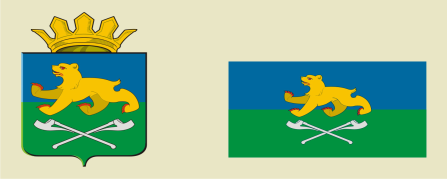 АДМИНИСТРАЦИЯ СЛОБОДО-ТУРИНСКОГОМУНИЦИПАЛЬНОГО РАЙОНАПОСТАНОВЛЕНИЕАДМИНИСТРАЦИЯ СЛОБОДО-ТУРИНСКОГОМУНИЦИПАЛЬНОГО РАЙОНАПОСТАНОВЛЕНИЕ16.01.2023                                         № 21с. Туринская Слободас. Туринская Слобода